About the Department of Planning, Industry and EnvironmentOur vision is to create thriving environments, communities and economies for the people of New South Wales. We focus on some of the biggest issues facing our state. We deliver sustainable water resource and environment management, secure our energy supply, oversee our planning system, maximise community benefit from government land and property, and create the conditions for a prosperous state. We strive to be a high-performing, world-class public service organisation that celebrates and reflects the full diversity of the community we serve and seeks to embed Aboriginal cultural awareness and knowledge throughout the department.The Water Group leads the NSW Government in providing confidence to communities and stakeholders with the transparent stewardship of water resources, provision of services and reforms that support sustainable and healthy environments, economies and societies across NSW.Primary purpose of the roleThe Senior Stakeholder Relations Officer works within the Program Management Office of the Water Strategies Division and supports, enables and advises the on Strategies division project and program and Executive in the engagement of stakeholders across NSW. The role will develop and implement stakeholder engagement strategies (both regional and Statewide), undertake and implement stakeholder engagement planning, develop effective communication materials and engage with stakeholders.Key accountabilitiesDevelop and manage an internal and external stakeholder engagement strategy and plans and facilitate their integration into the development of strategy division projects and programsSupport the implementation of the stakeholder engagement plans including the planning and execution of stakeholder events, correspondence, creation of appropriate documentation and the recording and analysis of feedback Coordinate and develop a communications program in support of strategy division projects and programs to deliver improved stakeholder engagement and customer service to enhance communication with key stakeholders and water users Assist teams to develop communications material Assist in the preparation of written briefings, reports, submissions and correspondence to a State and National audience, as well as Ministerial briefing papers and correspondence the department’s position on a range of programs and initiativesContribute to the development of innovative communications web-based and social media platformsKey challengesDelivering stakeholder engagement planning and undertaking stakeholder engagement to tight deadlines while balancing competing demands to deliver a range of project, administrative and secretariat communication deliverables, with multiple stakeholders from across the NSW Government.Using discretion and good judgement to deal with complex and sensitive issues, liaising effectively with committees and working groups when formulating communication initiatives.Maintaining a thorough and current understanding of issues that may impact on Strategy division projects and programs and NSW Government direction.Key relationshipsRole dimensionsDecision makingMakes day to day decisions regarding tasks in accordance with agreed actions and identified outcomes. Deals with confidential, sensitive and/or contentious matters.Advises management and teams on effective and efficient stakeholder engagement approachesBuilds networks throughout the department and with cluster and government entities.Reporting lineManager – Water strategies PMODirect reportsNilBudget/ExpenditureNilCapabilities for the roleThe NSW public sector capability framework describes the capabilities (knowledge, skills and abilities) needed to perform a role. There are four main groups of capabilities: personal attributes, relationships, results and business enablers, with a fifth people management group of capabilities for roles with managerial responsibilities. These groups, combined with capabilities drawn from occupation-specific capability sets where relevant, work together to provide an understanding of the capabilities needed for the role.The capabilities are separated into focus capabilities and complementary capabilities. Focus capabilitiesFocus capabilities are the capabilities considered the most important for effective performance of the role. These capabilities will be assessed at recruitment. The focus capabilities for this role are shown below with a brief explanation of what each capability covers and the indicators describing the types of behaviours expected at each level.Complementary capabilitiesComplementary capabilities are also identified from the Capability Framework and relevant occupation-specific capability sets. They are important to identifying performance required for the role and development opportunities. Note: capabilities listed as ‘not essential’ for this role are not relevant for recruitment purposes however may be relevant for future career development.ClusterPlanning, Industry & EnvironmentAgencyDepartment of Planning, Industry & EnvironmentDivision/Branch/UnitWater/ Regional Water StrategiesLocationNegotiableClassification/Grade/BandGrade 9/10Role FamilyBespoke/ Communications & Engagement/ DeliverANZSCO Code225311PCAT Code1119192Date of Approval2016 (updated July 2021 and July 2019)Agency Websitehttp://www.dpie.nsw.gov.auWho       WhyInternalManager – Water Strategies PMOWork collaboratively with, receive guidance from and provide regular updates on key community engagement initiatives, events, issues and prioritiesProject and Program teamsWork collaboratively with team members to achieve common goals, inform a multi-disciplinary approach to communications and community engagement strategiesWater Strategies Executive and managersCollaborating on strategy development for stakeholder communications material and coordinated engagement, submission of briefs and advice, and management of significant projects and/or issues.Liaise with Executive and management to provide advice on  an integrated communications and stakeholder management strategy, planning and deliveryCommunication and Stakeholder Engagement teamCoordinate messaging and activities through DPIE Communications and Stakeholder Engagement to ensure consistency with the DPIE objectives, strategies and communication activitiesExternalMultiple inter agency and inter jurisdictional working groups Associated with meeting organisation and coordinating information flow.Developing responses on behalf of working groups ensuring consistency and accuracy of communications and alignment with advice of any relevant committees and working groups.Communicating outcomes associated with Government decisions with regard to industry reforms to the general public by contributing to media releases, web contact and publications.Government agencies and local government, and other stakeholdersConsistently and appropriately partnering and providing advice with regard to NSW Government direction for consistent messaging regarding strategic plan development, stakeholder engagement and program implementation, to engender support and provide clear information to stakeholdersFOCUS CAPABILITIESFOCUS CAPABILITIESFOCUS CAPABILITIESFOCUS CAPABILITIESFOCUS CAPABILITIESCapability group/setsCapability nameBehavioural indicatorsLevel 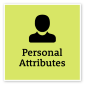 Act with IntegrityBe ethical and professional, and uphold and promote the public sector valuesAct with IntegrityBe ethical and professional, and uphold and promote the public sector valuesRepresent the organisation in an honest, ethical and professional waySupport a culture of integrity and professionalismUnderstand and help others to recognise their obligations to comply with legislation, policies, guidelines and codes of conductRecognise and report misconduct and illegal and inappropriate behaviourReport and manage apparent conflicts of interest and encourage others to do soIntermediateManage SelfShow drive and motivation, an ability to self-reflect and a commitment to learningManage SelfShow drive and motivation, an ability to self-reflect and a commitment to learningKeep up to date with relevant contemporary knowledge and practicesLook for and take advantage of opportunities to learn new skills and develop strengthsShow commitment to achieving challenging goalsExamine and reflect on own performanceSeek and respond positively to constructive feedback and guidanceDemonstrate and maintain a high level of personal motivationAdept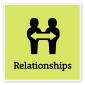 Commit to Customer ServiceProvide customer-focused services in line with public sector and organisational objectivesCommit to Customer ServiceProvide customer-focused services in line with public sector and organisational objectivesTake responsibility for delivering high-quality customer-focused servicesDesign processes and policies based on the customer’s point of view and needsUnderstand and measure what is important to customersUse data and information to monitor and improve customer service deliveryFind opportunities to cooperate with internal and external stakeholders to improve outcomes for customersMaintain relationships with key customers in area of expertiseConnect and collaborate with relevant customers within the communityAdeptWork CollaborativelyCollaborate with others and value their contributionWork CollaborativelyCollaborate with others and value their contributionEncourage a culture that recognises the value of collaborationBuild cooperation and overcome barriers to information sharing and communication across teams and unitsShare lessons learned across teams and unitsIdentify opportunities to leverage the strengths of others to solve issues and develop better processes and approaches to workActively use collaboration tools, including digital technologies, to engage diverse audiences in solving problems and improving servicesAdeptInfluence and NegotiateGain consensus and commitment from others, and resolve issues and conflictsInfluence and NegotiateGain consensus and commitment from others, and resolve issues and conflictsInfluence others with a fair and considered approach and present persuasive counter-argumentsWork towards mutually beneficial ‘win-win’ outcomesShow sensitivity and understanding in resolving acute and complex conflicts and differencesIdentify key stakeholders and gain their support in advanceEstablish a clear negotiation position based on research, a firm grasp of key issues, likely arguments, points of difference and areas for compromiseAnticipate and minimise conflict within the organisation and with external stakeholdersAdvanced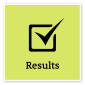 Deliver ResultsAchieve results through the efficient use of resources and a commitment to quality outcomesDeliver ResultsAchieve results through the efficient use of resources and a commitment to quality outcomesUse own and others’ expertise to achieve outcomes, and take responsibility for delivering intended outcomesMake sure staff understand expected goals and acknowledge staff success in achieving theseIdentify resource needs and ensure goals are achieved within set budgets and deadlinesUse business data to evaluate outcomes and inform continuous improvementIdentify priorities that need to change and ensure the allocation of resources meets new business needsEnsure that the financial implications of changed priorities are explicit and budgeted forAdeptPlan and PrioritisePlan to achieve priority outcomes and respond flexibly to changing circumstancesPlan and PrioritisePlan to achieve priority outcomes and respond flexibly to changing circumstancesUnderstand the team and unit objectives and align operational activities accordinglyInitiate and develop team goals and plans, and use feedback to inform future planningRespond proactively to changing circumstances and adjust plans and schedules when necessaryConsider the implications of immediate and longer-term organisational issues and how these might affect the achievement of team and unit goalsAccommodate and respond with initiative to changing priorities and operating environmentsIntermediateDemonstrate AccountabilityBe proactive and responsible for own actions, and adhere to legislation, policy and guidelinesDemonstrate AccountabilityBe proactive and responsible for own actions, and adhere to legislation, policy and guidelinesBe proactive in taking responsibility and being accountable for own actionsUnderstand delegations and act within authority levelsIdentify and follow safe work practices, and be vigilant about own and others’ application of these practicesBe aware of risks and act on or escalate risks, as appropriateUse financial and other resources responsiblyIntermediate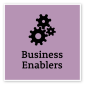 Project ManagementUnderstand and apply effective planning, coordination and control methodsProject ManagementUnderstand and apply effective planning, coordination and control methodsPerform basic research and analysis to inform and support the achievement of project deliverablesContribute to developing project documentation and resource estimatesContribute to reviews of progress, outcomes and future improvementsIdentify and escalate possible variances from project plansIntermediateCOMPLEMENTARY CAPABILITIESCOMPLEMENTARY CAPABILITIESCOMPLEMENTARY CAPABILITIESCOMPLEMENTARY CAPABILITIESCOMPLEMENTARY CAPABILITIESCapability group/setsCapability nameDescriptionLevel Display Resilience and CourageDisplay Resilience and CourageBe open and honest, prepared to express your views, and willing to accept and commit to changeAdeptValue Diversity and InclusionValue Diversity and InclusionDemonstrate inclusive behaviour and show respect for diverse backgrounds, experiences and perspectivesIntermediateCommunicate EffectivelyCommunicate EffectivelyCommunicate clearly, actively listen to others, and respond with understanding and respectAdeptThink and Solve ProblemsThink and Solve ProblemsThink, analyse and consider the broader context to develop practical solutionsIntermediateFinanceFinanceUnderstand and apply financial processes to achieve value for money and minimise financial riskIntermediateTechnologyTechnologyUnderstand and use available technologies to maximise efficiencies and effectivenessAdeptProcurement and Contract ManagementProcurement and Contract ManagementUnderstand and apply procurement processes to ensure effective purchasing and contract performanceIntermediate